Перечень экскурсоводов и гидов – переводчиков, которые проводят экскурсии по маршрутам Вороновского района30 ноября 2023 года в г. Минске государственным учреждением «Национальное агентство по туризму» была проведена дополнительная профессиональная аттестация, подтверждающая квалификацию экскурсоводов и гидов-переводчиков для регионов Беларуси, не имеющих данных специалистов.Решением аттестационной комиссии аттестовано два экскурсовода Вороновского района:1. Васько Александр Марьянович по теме экскурсии "Вороновский калейдоскоп";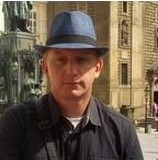 2. Юшко Анна Владиславовна по теме экскурсии "Вороновский калейдоскоп".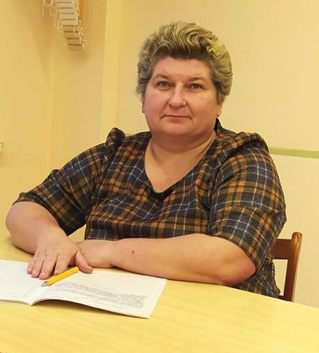 